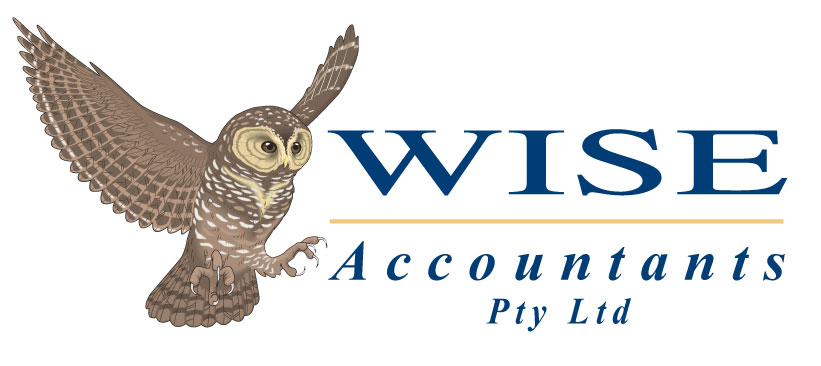 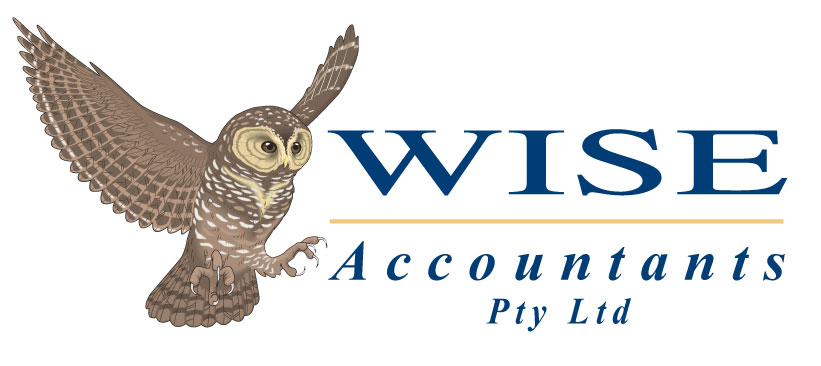 Rental Property Informationfor 2020 Tax ReturnCLIENT NAME:CLIENT SIGNATURE:XPROPERTY DETAILSPROPERTY DETAILSPROPERTY DETAILSPROPERTY DETAILSPROPERTY DETAILSPROPERTY DETAILSPROPERTY DETAILSPROPERTY DETAILSPROPERTY DETAILSAddress of Rental Property:Address of Rental Property:Address of Rental Property:Address of Rental Property:***If purchased or sold this year, please provide the settlement statements******If purchased or sold this year, please provide the settlement statements******If purchased or sold this year, please provide the settlement statements******If purchased or sold this year, please provide the settlement statements******If purchased or sold this year, please provide the settlement statements******If purchased or sold this year, please provide the settlement statements******If purchased or sold this year, please provide the settlement statements***Date Property Purchased:Date Property Purchased:_____ /_______  /______________ /_______  /_________Purchase Price/CostPurchase Price/CostPurchase Price/Cost$$Date Property Built:Date Property Built:_____ /_______  /______________ /_______  /_________Date Property FirstEarned Rental Income:Date Property FirstEarned Rental Income:Date Property FirstEarned Rental Income:_____ /_______  /_____________ /_______  /________Number of WeeksAvailable For Rent:Number of WeeksAvailable For Rent: Full year (52 weeks)	 Part year : _________weeks  (from _____ /______ /________ to _____ /______ /________) Full year (52 weeks)	 Part year : _________weeks  (from _____ /______ /________ to _____ /______ /________) Full year (52 weeks)	 Part year : _________weeks  (from _____ /______ /________ to _____ /______ /________) Full year (52 weeks)	 Part year : _________weeks  (from _____ /______ /________ to _____ /______ /________) Full year (52 weeks)	 Part year : _________weeks  (from _____ /______ /________ to _____ /______ /________) Full year (52 weeks)	 Part year : _________weeks  (from _____ /______ /________ to _____ /______ /________) Full year (52 weeks)	 Part year : _________weeks  (from _____ /______ /________ to _____ /______ /________)Ownership Details:			 In Your Name		 In Joint Names (please supply details)Ownership Details:			 In Your Name		 In Joint Names (please supply details)Ownership Details:			 In Your Name		 In Joint Names (please supply details)Ownership Details:			 In Your Name		 In Joint Names (please supply details)Ownership Details:			 In Your Name		 In Joint Names (please supply details)Ownership Details:			 In Your Name		 In Joint Names (please supply details)Ownership Details:			 In Your Name		 In Joint Names (please supply details)Ownership Details:			 In Your Name		 In Joint Names (please supply details)Ownership Details:			 In Your Name		 In Joint Names (please supply details)INCOME – 1 July 2019 to 30 June 2020INCOME – 1 July 2019 to 30 June 2020INCOME – 1 July 2019 to 30 June 2020INCOME – 1 July 2019 to 30 June 2020INCOME – 1 July 2019 to 30 June 2020INCOME – 1 July 2019 to 30 June 2020INCOME – 1 July 2019 to 30 June 2020INCOME – 1 July 2019 to 30 June 2020INCOME – 1 July 2019 to 30 June 2020Gross Rent:Gross Rent:Gross Rent:Gross Rent:Gross Rent:$$$$Other Rental Income (recovery of outgoings – water rates, etc):Other Rental Income (recovery of outgoings – water rates, etc):Other Rental Income (recovery of outgoings – water rates, etc):Other Rental Income (recovery of outgoings – water rates, etc):Other Rental Income (recovery of outgoings – water rates, etc):$$$$PROPERTY DETAILS – 1 July 2019 to 30 June 2020PROPERTY DETAILS – 1 July 2019 to 30 June 2020PROPERTY DETAILS – 1 July 2019 to 30 June 2020PROPERTY DETAILS – 1 July 2019 to 30 June 2020PROPERTY DETAILS – 1 July 2019 to 30 June 2020PROPERTY DETAILS – 1 July 2019 to 30 June 2020PROPERTY DETAILS – 1 July 2019 to 30 June 2020PROPERTY DETAILS – 1 July 2019 to 30 June 2020PROPERTY DETAILS – 1 July 2019 to 30 June 2020Advertising for Tenants:$$Body Corporate Fees (Strata levy):Body Corporate Fees (Strata levy):Body Corporate Fees (Strata levy):Body Corporate Fees (Strata levy):Body Corporate Fees (Strata levy):$Bank fees on loans:$$Cleaning:Cleaning:Cleaning:Cleaning:Cleaning:$Council Rates:$$Emergency Services Levy:Emergency Services Levy:Emergency Services Levy:Emergency Services Levy:Emergency Services Levy:$Gardening / Lawn mowing:$$Inspection Fees : Inspection Fees : Inspection Fees : Inspection Fees : Inspection Fees : $Insurance:$$Interest charged on loans:Interest charged on loans:Interest charged on loans:Interest charged on loans:Interest charged on loans:$Land Tax:$$Letting Fees:Letting Fees:Letting Fees:Letting Fees:Letting Fees:$Pest Control:$$Property Management Commissions:Property Management Commissions:Property Management Commissions:Property Management Commissions:Property Management Commissions:$Repairs & Maintenance:$$Stationery, Telephone & Postage:Stationery, Telephone & Postage:Stationery, Telephone & Postage:Stationery, Telephone & Postage:Stationery, Telephone & Postage:$Other:________________$$Water Rates:Water Rates:Water Rates:Water Rates:Water Rates:$Other:________________$$Other:___________________Other:___________________Other:___________________Other:___________________Other:___________________$DEPRECIABLE ITEMS (NEW ITEMS OVER $300 EACH) – 1 July 2019 to 30 June 2020DEPRECIABLE ITEMS (NEW ITEMS OVER $300 EACH) – 1 July 2019 to 30 June 2020DEPRECIABLE ITEMS (NEW ITEMS OVER $300 EACH) – 1 July 2019 to 30 June 2020DEPRECIABLE ITEMS (NEW ITEMS OVER $300 EACH) – 1 July 2019 to 30 June 2020DEPRECIABLE ITEMS (NEW ITEMS OVER $300 EACH) – 1 July 2019 to 30 June 2020DEPRECIABLE ITEMS (NEW ITEMS OVER $300 EACH) – 1 July 2019 to 30 June 2020DEPRECIABLE ITEMS (NEW ITEMS OVER $300 EACH) – 1 July 2019 to 30 June 2020DEPRECIABLE ITEMS (NEW ITEMS OVER $300 EACH) – 1 July 2019 to 30 June 2020DEPRECIABLE ITEMS (NEW ITEMS OVER $300 EACH) – 1 July 2019 to 30 June 2020ITEMITEMITEMITEMITEMITEMDATE PURCHASEDDATE PURCHASEDCOST$$$IMPROVEMENTS / CONSTRUCTION COSTS – 1 July 2019 to 30 June 2020IMPROVEMENTS / CONSTRUCTION COSTS – 1 July 2019 to 30 June 2020IMPROVEMENTS / CONSTRUCTION COSTS – 1 July 2019 to 30 June 2020IMPROVEMENTS / CONSTRUCTION COSTS – 1 July 2019 to 30 June 2020IMPROVEMENTS / CONSTRUCTION COSTS – 1 July 2019 to 30 June 2020IMPROVEMENTS / CONSTRUCTION COSTS – 1 July 2019 to 30 June 2020IMPROVEMENTS / CONSTRUCTION COSTS – 1 July 2019 to 30 June 2020IMPROVEMENTS / CONSTRUCTION COSTS – 1 July 2019 to 30 June 2020IMPROVEMENTS / CONSTRUCTION COSTS – 1 July 2019 to 30 June 2020Please email, fax or post to our office a copy of your tax depreciation schedule prepared by third party (if you haven’t already)Please email, fax or post to our office a copy of your tax depreciation schedule prepared by third party (if you haven’t already)Please email, fax or post to our office a copy of your tax depreciation schedule prepared by third party (if you haven’t already)Please email, fax or post to our office a copy of your tax depreciation schedule prepared by third party (if you haven’t already)Please email, fax or post to our office a copy of your tax depreciation schedule prepared by third party (if you haven’t already)Please email, fax or post to our office a copy of your tax depreciation schedule prepared by third party (if you haven’t already)Please email, fax or post to our office a copy of your tax depreciation schedule prepared by third party (if you haven’t already)Please email, fax or post to our office a copy of your tax depreciation schedule prepared by third party (if you haven’t already)Please email, fax or post to our office a copy of your tax depreciation schedule prepared by third party (if you haven’t already)ITEMITEMITEMITEMITEMITEMDATE DATE COST$$OTHER THINGS YOU WOULD LIKE TO MENTION TO USOTHER THINGS YOU WOULD LIKE TO MENTION TO USOTHER THINGS YOU WOULD LIKE TO MENTION TO USOTHER THINGS YOU WOULD LIKE TO MENTION TO USOTHER THINGS YOU WOULD LIKE TO MENTION TO USOTHER THINGS YOU WOULD LIKE TO MENTION TO USOTHER THINGS YOU WOULD LIKE TO MENTION TO USOTHER THINGS YOU WOULD LIKE TO MENTION TO USOTHER THINGS YOU WOULD LIKE TO MENTION TO US